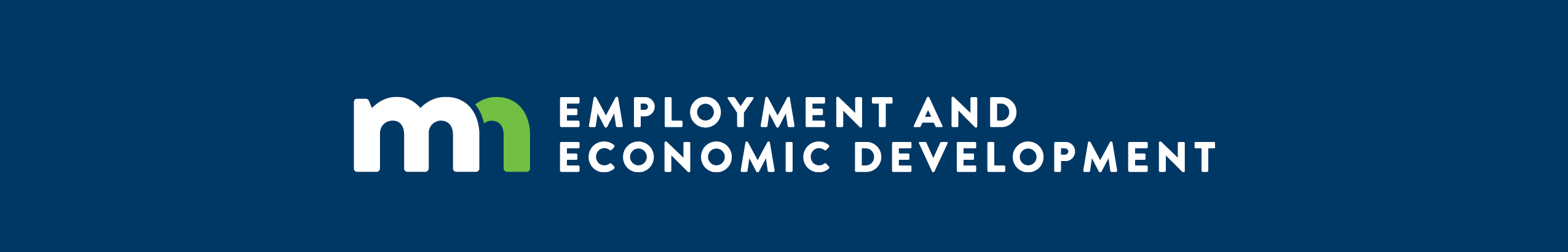 2016 Business Assistance Report AppendicesReport to the LegislatureSummary of Business and Financial Assistance ReportedBy State and Local Government Agencies Provided BetweenJuly 1, 1995 and December 31, 2015In Accordance WithMinnesota Statutes § 116J.993 through § 116J.995 (Report Available Under Separate Cover)December 2016Edwin HodderEconomic AnalystEconomic Analysis UnitMinnesota Department of Employment and Economic DevelopmentTotal cost of salaries, printing, and supplies indeveloping/preparing this report is $27,113.84(reported as required by Minn. Stat. 3.197)1st National Bank Building    332 Minnesota Street, Suite E200    Saint Paul, MN 55101-1351  USA http://mn.gov/deed/Toll Free: 800-657-3858   Phone: 651-259-7114    Fax: 651-215-3841    TTY: 651-296-3900An Equal Opportunity Employer and Service ProviderLIST OF APPENDICES	Appendix A:	Listing of Agencies Required to Submit a 2016 MBAF	Appendix B:	Summary of 2015 Non-JOBZ Business and Financial Assistance Agreements Reported by Government Agencies in 2016	Appendix C:	Summary of 2014 Non-JOBZ Business and Financial Assistance Agreements Reported by Government Agencies in 2016	Appendix D:	Summary of 2013 Non-JOBZ Business and Financial Assistance Agreements Reported by Government Agencies in 2016	Appendix E:	Summary of 2012 Non-JOBZ Business and Financial Assistance Agreements Reported by Government Agencies in 2016	Appendix F:	Summary of 2011 Non-JOBZ Business and Financial Assistance Agreements Reported by Government Agencies in 2016	Appendix G:	Summary of 2010 Non-JOBZ Business and Financial Assistance Agreements Reported by Government Agencies in 2016	Appendix H:	Summary of 2009 Non-JOBZ Business and Financial Assistance Agreements Reported by Government Agencies in 2016	Appendix I:	Summary of 2008 Non-JOBZ Business and Financial Assistance Agreements Reported by Government Agencies in 2016	Appendix J:	Summary of 2007 Non-JOBZ Business and Financial Assistance Agreements Reported by Government Agencies in 2016	Appendix K:	Summary of 2006 Non-JOBZ Business and Financial Assistance Agreements Reported by Government Agencies in 2016	Appendix L:	Summary of 2005 Non-JOBZ Business and Financial Assistance Agreements Reported by Government Agencies in 2016	Appendix M:	Summary of 2004 Non-JOBZ Business and Financial Assistance Agreements Reported by Government Agencies in 2016	Appendix N:	Summary of 2003 Non-JOBZ Business and Financial Assistance Agreements Reported by Government Agencies in 2016	Appendix O:	Summary of 2002 Non-JOBZ Business and Financial Assistance Agreements Reported by Government Agencies in 2016	Appendix P:	Summary of 2001 Non-JOBZ Business and Financial Assistance Agreements Reported by Government Agencies in 2016	Appendix Q:	Summary of 2000 Non-JOBZ Business and Financial Assistance Agreements Reported by Government Agencies in 2016	Appendix R:	Summary of 1999 (August 1 - December 31, 1999) Non-JOBZ Business and Financial Assistance Agreements Reported by Government Agencies in 2016	Appendix S:	Summary of July 1, 1995 - July 31, 1999 Non-JOBZ Business Assistance Agreements Reported by Government Agencies in 2016	Appendix T:	Listing of Agencies that Held a Public Hearing and Adopted Criteria Per M.S. 116J.993 - M.S. 116J.995	Appendix U:	Summary of August 1, 1999 - December 31, 2015 Business Assistance Agreements Reported by Government Agencies that Failed to Fulfill all Goals and Obligations in 2000 through 2015	Appendix V:	Summary of August 1, 1999 – December 31, 2015 Business Assistance Agreements that were Terminated by Government Agencies in 2000 through 2016Appendix A:Listing of Agencies Required to Submit a 2016 MBAFAppendix B:Summary of 2015 Non-JOBZ Business and Financial AssistanceAgreements Reported by Government Agencies in 2016Appendix C:Summary of 2014 Non-JOBZ Business and Financial AssistanceAgreements Reported by Government Agencies in 2016Appendix D:Summary of 2013 Non-JOBZ Business and Financial AssistanceAgreements Reported by Government Agencies in 2016Appendix E:Summary of 2012 Non-JOBZ Business and Financial AssistanceAgreements Reported by Government Agencies in 2016Appendix F:Summary of 2011 Non-JOBZ Business and Financial AssistanceAgreements Reported by Government Agencies in 2016Appendix G:Summary of 2010 Non-JOBZ Business and Financial AssistanceAgreements Reported by Government Agencies in 2016Appendix H:Summary of 2009 Non-JOBZ Business and Financial AssistanceAgreements Reported by Government Agencies in 2016Appendix I:Summary of 2008 Non-JOBZ Business and Financial AssistanceAgreements Reported by Government Agencies in 2016Appendix J:Summary of 2007 Non-JOBZ Business and Financial AssistanceAgreements Reported by Government Agencies in 2016Appendix K:Summary of 2006 Non-JOBZ Business and Financial AssistanceAgreements Reported by Government Agencies in 2016Appendix L:Summary of 2005 Non-JOBZ Business and Financial AssistanceAgreements Reported by Government Agencies in 2016Appendix M:Summary of 2004 Non-JOBZ Business and Financial AssistanceAgreements Reported by Government Agencies in 2016Appendix N:Summary of 2003 Non-JOBZ Business and Financial AssistanceAgreements Reported by Government Agencies in 2016Appendix O:Summary of 2002 Non-JOBZ Business and Financial AssistanceAgreements Reported by Government Agencies in 2016Appendix P:Summary of 2001 Non-JOBZ Business and Financial AssistanceAgreements Reported by Government Agencies in 2016Appendix Q:Summary of 2000 Non-JOBZ Business and Financial AssistanceAgreements Reported by Government Agencies in 2016Appendix R:Summary of 1999 (August 1 - December 31, 1999) Non-JOBZ Businessand Financial Assistance Agreements Reported byGovernment Agencies in 2016Appendix S:Summary of July 1, 1995 - July 31, 1999 Non-JOBZ BusinessAssistance Agreements Reported byGovernment Agencies in 2016Appendix T:Listing of Agencies that Held a Public Hearingand Adopted Criteria Per M.S. 116J.993 - M.S. 116J.995Appendix U:Summary of August 1, 1999 - December 31, 2015 BusinessAssistance Agreements Reported byGovernment Agencies that Failed to Fulfillall Goals and Obligations in 2000 through 2015Appendix V:Summary of August 1, 1999 – December 31, 2015 BusinessAssistance Agreements that were Terminatedby Government Agencies in 2000 through 2016